Особенности развития восприятия 3-4 годаАвтор Начиная с 3-ёх летнего возраста ведущим видом деятельности становится зрительное восприятие. Этот процесс совершенствуется на протяжении всего дошкольного детства. Формируется целенаправленное рассматривание, в ходе которого ребёнок выделяет основные части предмета. Если ребёнку предложить новый предмет, он станет его ощупывать, пробовать на вкус, трести и подносить к уху, стучать, пытаясь определить возможные способы его использования. Этим увлекательным процессом ещё должен руководить взрослый. Напомним этапы рассматривания предмета. Первоначально предмет воспринимается в целом (Что это?). Затем вычленяются его части, их форма, размер, цвет и т.д. После этого определяется пространственное отношение частей друг к другу (выше, ниже, справа, слева). На следующем этапе выделяются более мелкие, незаметные детали, и в завершении происходит повторное восприятие предмета. Один и тот же предмет можно рассматривать несколько раз. Если малыш научится правильно рассматривать и воспринимать окружающую действительность, он быстрее сможет решать логические, исследовательские задачи.
Заметно возрастает любопытность ребёнка, ему всё хочется знать и замечает он гораздо больше, чем раньше. Здесь взрослый может ставить малышу цель наблюдения и контролировать этот процесс вопросами, простыми проблемными ситуациями. Не забывайте подводить итог любого наблюдения, устанавливать и проговаривать причины, результаты и т.д. Так постепенно ребёнок научится устанавливать причинно-следственные связи. Например: ручки замёрзли, потому что мы забыли надеть перчатки, или цветок зацвёл, потому что Маша его поливала и т.д. Таким образом к восприятию вы подключаете речь.
В 3 года начинается длительный и сложный процесс пространственного восприятия. На данном этапе развития ребёнок должен знать где правая и левая рука, а так же уметь определить, что справа от него, что слева, позади, впереди. Напомним, что в этом возрасте ребёнок в состоянии определить положение предмета только относительно себя. Ориентируясь на листе бумаги малыш может определить центр (середину) листа, уголки, на плоскости положить один предмет выше или ниже другого.
Происходит переход к качественно новому восприятию литературных произведений. Слушая сказку ребёнок представляет уже не отдельного героя, а всю ситуацию, сюжет сказки. Он начинает понимать смысл, повороты сюжета, предопределять поведение героев. Ребёнок пытается включиться в сюжет, помочь героям сказки и сопереживает вместе с ними. Малыш занимает роль «внутреннего наблюдателя». «Внешним слушателем» он станет только к семи годам.
Важную роль в развитии восприятия играет ознакомление с сенсорными эталонами. Сенсорные эталоны – это общепринятые образцы качеств и свойств предметов, своеобразные «мерки», по которым ребёнок устанавливает сходства и различия предметов между собой. Существуют слуховые (ноты, звуки речи), вкусовые (горький, сладкий и т.д.), цветовые (спектр цветов и оттенков), эталоны формы и величины и .т.д. Ведущая задача в дошкольном детстве – научить ребёнка пользоваться этими эталонами при восприятии окружающего мира.
Закрепить в сознании ребёнка эталоны цвета, формы и размера позволяют разнообразные игры с конструктором. В магазинах развивающих игр можно купить «Логические блоки Дьенеша» (с играми можно ознакомиться здесь), а так же использовать специальные упражнения на развитие восприятия цвета, формы и размера.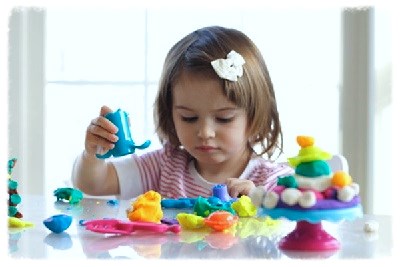 Восприятие является основой для развития всех психических процессов, формирования эстетических чувств, обеспечивает освоение навыков учебной деятельности и даёт возможность более глубокого познания мира.